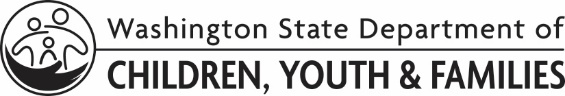 LICENSING DIVISION (LD)Acuerdo de cumplimientoCompliance AgreementLICENSING DIVISION (LD)Acuerdo de cumplimientoCompliance AgreementLICENSING DIVISION (LD)Acuerdo de cumplimientoCompliance AgreementLICENSING DIVISION (LD)Acuerdo de cumplimientoCompliance AgreementLICENSING DIVISION (LD)Acuerdo de cumplimientoCompliance AgreementLICENSING DIVISION (LD)Acuerdo de cumplimientoCompliance AgreementINFORMACIÓN DEL PROVEEDORINFORMACIÓN DEL PROVEEDORINFORMACIÓN DEL PROVEEDORINFORMACIÓN DEL PROVEEDORINFORMACIÓN DEL PROVEEDORINFORMACIÓN DEL PROVEEDORINFORMACIÓN DEL PROVEEDORINFORMACIÓN DEL PROVEEDORNOMBRE DEL PROVEEDORNOMBRE DEL PROVEEDORNOMBRE DEL PROVEEDORNOMBRE DEL PROVEEDORNOMBRE DEL PROVEEDORNÚMERO DE PROVEEDORNÚMERO DE PROVEEDORNÚMERO DE PROVEEDORNOMBRE DEL ADMINISTRADOR/DIRECTORNOMBRE DEL ADMINISTRADOR/DIRECTORNOMBRE DEL ADMINISTRADOR/DIRECTORNOMBRE DEL ADMINISTRADOR/DIRECTORNOMBRE DEL ADMINISTRADOR/DIRECTORNOMBRE DEL ADMINISTRADOR/DIRECTORNOMBRE DEL ADMINISTRADOR/DIRECTORNOMBRE DEL ADMINISTRADOR/DIRECTORDIRECCIÓNDIRECCIÓNDIRECCIÓNCIUDADCIUDADESTADO , WACÓDIGO POSTALCÓDIGO POSTALINFORMACIÓN DEL TRABAJADORINFORMACIÓN DEL TRABAJADORINFORMACIÓN DEL TRABAJADORINFORMACIÓN DEL TRABAJADORINFORMACIÓN DEL TRABAJADORINFORMACIÓN DEL TRABAJADORINFORMACIÓN DEL TRABAJADORINFORMACIÓN DEL TRABAJADORNOMBRE DEL EMPLEADO DE LD/LICENCIADOR DE CPANOMBRE DEL EMPLEADO DE LD/LICENCIADOR DE CPANOMBRE DEL EMPLEADO DE LD/LICENCIADOR DE CPANOMBRE DEL EMPLEADO DE LD/LICENCIADOR DE CPANOMBRE DEL EMPLEADO DE LD/LICENCIADOR DE CPANÚMERO DE TELÉFONONÚMERO DE TELÉFONONÚMERO DE TELÉFONODIRECCIÓNDIRECCIÓNDIRECCIÓNCIUDADCIUDADESTADO , WACÓDIGO POSTALCÓDIGO POSTALACUERDO DE CUMPLIMIENTO RELACIONADO CONACUERDO DE CUMPLIMIENTO RELACIONADO CONACUERDO DE CUMPLIMIENTO RELACIONADO CONACUERDO DE CUMPLIMIENTO RELACIONADO CONACUERDO DE CUMPLIMIENTO RELACIONADO CONACUERDO DE CUMPLIMIENTO RELACIONADO CONACUERDO DE CUMPLIMIENTO RELACIONADO CONACUERDO DE CUMPLIMIENTO RELACIONADO CONNÚMERO DE INGRESONÚMERO DE INGRESONÚMERO DE INGRESONÚMERO DE INGRESONÚMERO DE ACCIÓN DEL PROVEEDORNÚMERO DE ACCIÓN DEL PROVEEDORNÚMERO DE ACCIÓN DEL PROVEEDORNÚMERO DE ACCIÓN DEL PROVEEDORCÓDIGO ADMINISTRATIVO DE WASHINGTON (WAC)RESUMEN/DESCRIPCIÓN DEL INCUMPLIMIENTORESUMEN/DESCRIPCIÓN DEL INCUMPLIMIENTORESUMEN/DESCRIPCIÓN DEL INCUMPLIMIENTOPLAN DE CORRECCIÓNPLAN DE CORRECCIÓNPLAN DE CORRECCIÓNFECHA LÍMITE110-148-     110-148-     110-148-     FIRMA DEL EMPLEADO DE LD/CPA – Apruebo este plan de corrección.FIRMA DEL EMPLEADO DE LD/CPA – Apruebo este plan de corrección.FIRMA DEL EMPLEADO DE LD/CPA – Apruebo este plan de corrección.FIRMA DEL EMPLEADO DE LD/CPA – Apruebo este plan de corrección.FIRMA DEL EMPLEADO DE LD/CPA – Apruebo este plan de corrección.FIRMA DEL EMPLEADO DE LD/CPA – Apruebo este plan de corrección.FIRMA DEL EMPLEADO DE LD/CPA – Apruebo este plan de corrección.FIRMA DEL EMPLEADO DE LD/CPA – Apruebo este plan de corrección.NOMBRE DEL EMPLEADO DE LD/CPANOMBRE DEL EMPLEADO DE LD/CPANOMBRE DEL EMPLEADO DE LD/CPANOMBRE DEL EMPLEADO DE LD/CPANOMBRE DEL EMPLEADO DE LD/CPANOMBRE DEL EMPLEADO DE LD/CPANOMBRE DEL EMPLEADO DE LD/CPANOMBRE DEL EMPLEADO DE LD/CPAFIRMA DEL EMPLEADO DE LD/CPAFIRMA DEL EMPLEADO DE LD/CPAFIRMA DEL EMPLEADO DE LD/CPAFIRMA DEL EMPLEADO DE LD/CPAFIRMA DEL EMPLEADO DE LD/CPAFECHAFECHAFECHAFIRMAS DEL PROVEEDOR - Me comprometo a entregar comprobantes de que he corregido los problemas de incumplimiento antes mencionados tal como se resume en el plan de corrección, antes de las fechas indicadas.FIRMAS DEL PROVEEDOR - Me comprometo a entregar comprobantes de que he corregido los problemas de incumplimiento antes mencionados tal como se resume en el plan de corrección, antes de las fechas indicadas.FIRMAS DEL PROVEEDOR - Me comprometo a entregar comprobantes de que he corregido los problemas de incumplimiento antes mencionados tal como se resume en el plan de corrección, antes de las fechas indicadas.FIRMAS DEL PROVEEDOR - Me comprometo a entregar comprobantes de que he corregido los problemas de incumplimiento antes mencionados tal como se resume en el plan de corrección, antes de las fechas indicadas.FIRMAS DEL PROVEEDOR - Me comprometo a entregar comprobantes de que he corregido los problemas de incumplimiento antes mencionados tal como se resume en el plan de corrección, antes de las fechas indicadas.FIRMAS DEL PROVEEDOR - Me comprometo a entregar comprobantes de que he corregido los problemas de incumplimiento antes mencionados tal como se resume en el plan de corrección, antes de las fechas indicadas.FIRMAS DEL PROVEEDOR - Me comprometo a entregar comprobantes de que he corregido los problemas de incumplimiento antes mencionados tal como se resume en el plan de corrección, antes de las fechas indicadas.FIRMAS DEL PROVEEDOR - Me comprometo a entregar comprobantes de que he corregido los problemas de incumplimiento antes mencionados tal como se resume en el plan de corrección, antes de las fechas indicadas.SOLICITANTE A / NOMBRE DEL ADMINISTRADOR/DIRECTORSOLICITANTE A / NOMBRE DEL ADMINISTRADOR/DIRECTORSOLICITANTE A / NOMBRE DEL ADMINISTRADOR/DIRECTORSOLICITANTE A / NOMBRE DEL ADMINISTRADOR/DIRECTORSOLICITANTE A / NOMBRE DEL ADMINISTRADOR/DIRECTORSOLICITANTE A / NOMBRE DEL ADMINISTRADOR/DIRECTORSOLICITANTE A / NOMBRE DEL ADMINISTRADOR/DIRECTORSOLICITANTE A / NOMBRE DEL ADMINISTRADOR/DIRECTORSOLICITANTE A / FIRMA DEL ADMINISTRADOR/DIRECTORSOLICITANTE A / FIRMA DEL ADMINISTRADOR/DIRECTORSOLICITANTE A / FIRMA DEL ADMINISTRADOR/DIRECTORSOLICITANTE A / FIRMA DEL ADMINISTRADOR/DIRECTORSOLICITANTE A / FIRMA DEL ADMINISTRADOR/DIRECTORFECHAFECHAFECHANOMBRE DEL SOLICITANTE BNOMBRE DEL SOLICITANTE BNOMBRE DEL SOLICITANTE BNOMBRE DEL SOLICITANTE BNOMBRE DEL SOLICITANTE BNOMBRE DEL SOLICITANTE BNOMBRE DEL SOLICITANTE BNOMBRE DEL SOLICITANTE BFIRMA DEL SOLICITANTE BFIRMA DEL SOLICITANTE BFIRMA DEL SOLICITANTE BFIRMA DEL SOLICITANTE BFIRMA DEL SOLICITANTE BFECHAFECHAFECHAFIRMA DEL EMPLEADO DE LD/CPA – Recibí comprobantes de que los problemas de incumplimiento arriba descritos se han corregido.FIRMA DEL EMPLEADO DE LD/CPA – Recibí comprobantes de que los problemas de incumplimiento arriba descritos se han corregido.FIRMA DEL EMPLEADO DE LD/CPA – Recibí comprobantes de que los problemas de incumplimiento arriba descritos se han corregido.FIRMA DEL EMPLEADO DE LD/CPA – Recibí comprobantes de que los problemas de incumplimiento arriba descritos se han corregido.FIRMA DEL EMPLEADO DE LD/CPA – Recibí comprobantes de que los problemas de incumplimiento arriba descritos se han corregido.FIRMA DEL EMPLEADO DE LD/CPA – Recibí comprobantes de que los problemas de incumplimiento arriba descritos se han corregido.FIRMA DEL EMPLEADO DE LD/CPA – Recibí comprobantes de que los problemas de incumplimiento arriba descritos se han corregido.FIRMA DEL EMPLEADO DE LD/CPA – Recibí comprobantes de que los problemas de incumplimiento arriba descritos se han corregido.NOMBRE DEL EMPLEADO DE LD/CPANOMBRE DEL EMPLEADO DE LD/CPANOMBRE DEL EMPLEADO DE LD/CPANOMBRE DEL EMPLEADO DE LD/CPANOMBRE DEL EMPLEADO DE LD/CPANOMBRE DEL EMPLEADO DE LD/CPANOMBRE DEL EMPLEADO DE LD/CPANOMBRE DEL EMPLEADO DE LD/CPAFIRMA DEL EMPLEADO DE LD/CPAFIRMA DEL EMPLEADO DE LD/CPAFIRMA DEL EMPLEADO DE LD/CPAFIRMA DEL EMPLEADO DE LD/CPAFIRMA DEL EMPLEADO DE LD/CPAFECHAFECHAFECHA